Α4 2020-2021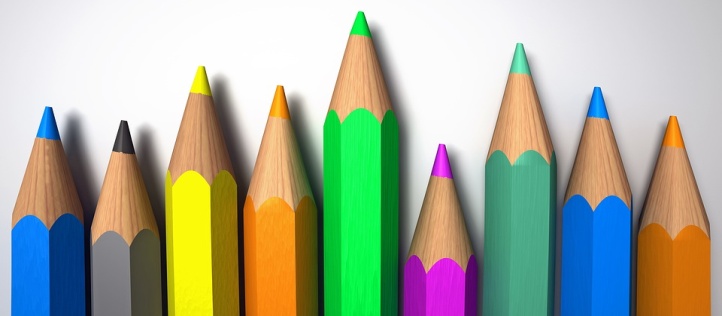 ΗΜΕΡΕΣ/ΩΡΕΣΔΕΥΤΕΡΑΤΡΙΤΗΤΕΤΑΡΤΗΠΕΜΠΤΗΠΑΡΑΣΚΕΥΗ1ηΑΡΧΑΙΑΑΓΓΛΙΚΑΓΥΜΝΑΣΤΙΚΗΜΑΘΗΜΑΤΙΚΑΠΛΗΡΟΦΟΡΙΚΗΦΥΣΙΚΗ2ηΓΑΛΛΙΚΑΓΕΡΜΑΝΙΚΑΜΑΘΗΜΑΤΙΚΑΓΕΩΓΡΑΦΙΑΠΛΗΡΟΦΟΡΙΚΗΤΕΧΝΟΛΟΓΙΑ3ηΜΑΘΗΜΑΤΙΚΑΑΡΧΑΙΑΑΓΓΛΙΚΑΓΥΜΝΑΣΤΙΚΗΜΑΘΗΜΑΤΙΚΑΓΑΛΛΙΚΑΓΕΡΜΑΝΙΚΑ4ηΒΙΟΛΟΓΙΑΙΣΤΟΡΙΑΘΡΗΣΚΕΥΤΙΚΑΟΔΥΣΣΕΙΑΑΓΓΛΙΚΑΓΥΜΝΑΣΤΙΚΗ5ηΑΓΓΛΙΚΑΓΥΜΝΑΣΤΙΚΗΟΔΥΣΣΕΙΑΙΣΤΟΡΙΑΜΟΥΣΙΚΗΟΙΚΙΑΚΗ ΟΙΚΟΝΟΜΙΑ6ηΚΑΛΛΙΤΕΧΝΙΚΑ--ΘΡΗΣΚΕΥΤΙΚΑ-7η-----